w/c 4th OctoberLO: To write an explanation text. The invention stage. 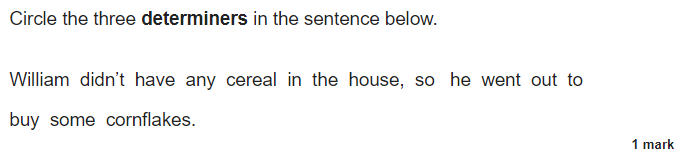 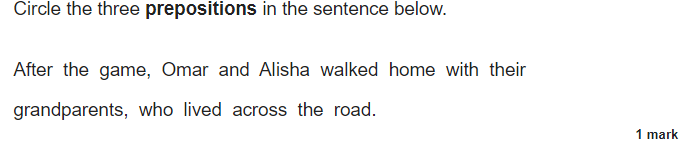 